ב"ה י"ב אייר התש"פהתנסות מעשית מרחוק – פיתוח חומרי עזר להוראהמגישה: שיינדי פוגלת.ז. 207831660מסלול חינוך מיוחדמדפי"ת: גב' אורה קפלוןהמקצוע: חסידותיחידה מתודית: התגלות תורת החסידות – משל בן המלך.יחידה זו מהווה כעין הקדמה לחומר הנלמד בשיעורי החסידות בכיתות ב'-ד'. שכן בעקבות לימוד היחידה התלמיד יפנים את הסגולתיות המיוחדת שבתורת החסידות, המהווה תרופה למחלת הדור. כתוצאה מכך יתעוררו בקרבו רצון וחשק ללימוד המקצוע.ב"המשל בן המלךהיו היה מלך אדיר ולו בן יחיד ואהוב, הנסיך הצעיר גדל והתפתח לשמחת הוריו, אך יום אחד הוא חלה ונפל למשכב.המלך לא חס על כספו: הוא מיהר לקרוא למיטב הרופאים כדי שימצאו מזור למחלת בנו. הרופאים נהרו מרחוק ומקרוב, אך הם נאלצו להודיע למלך בצער כי תרופה אין.לאחר מחשבה מאומצת הגיעו הרופאים למסקנה כי אם יקחו יהלום מסוים, יכתשו אותו לאבקה, יערבו אותה במשקה ויתנו לנסיך לשתות מן המשקה הוא יבריא ממחלתו. שמחתם של הרופאים לא ידעה גבולות, אך מהר מאוד התברר שהיא הייתה מוקדמת מדי. היהלום היחיד במדינה מן הסוג המבוקש היה משובץ בכתרו של המלך!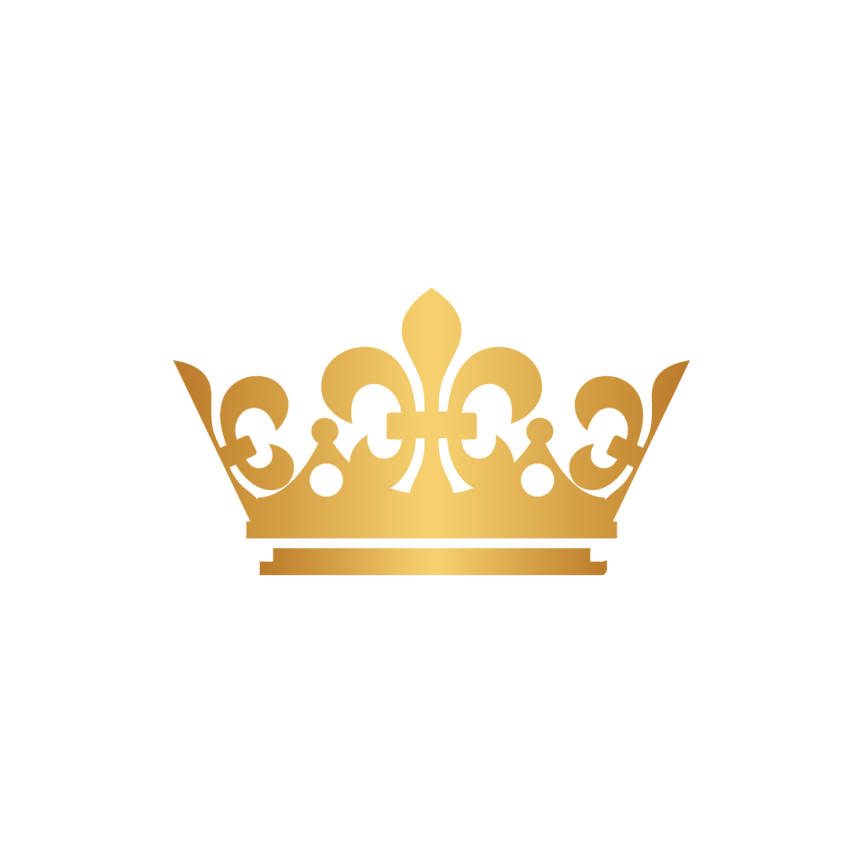 "האם להסיר את היהלום, פארו והדרו של כתר המלך ולכתוש אותו לאבקה?" התלבטו הרופאים. הלא גם אם יעשו זאת, יתכן ומאום לא יכנס לפיו של הנסיך ששכב מחוסר הכרה. ואילו כתר המלך יושחת לנצח.כשהמלך שמע על התלבטות הרופאים הוא פסק מבלי לחשוב פעמיים: "הסירו את היהלום! הפכו אותו לאבקה! השקו את בני יקירי במשקה! הרי אם תיכנס לפיו ולו טיפה אחת הוא יבריא! ולו רק טיפה אחת"ב"ההתגלות תורת החסידות/ דף עבודהמשל בן המלךהשלימי את הטבלה:על פי המשל, מדוע גילה הבעל שם טוב את תורת החסידות?_____________________________________________________________________________________________________________________________________________________________________.מטלה מקוונתכעת, לאחר שלמדת את משל בן המלך:את מוזמנת ליצור אותו בעצמך 😊, בקומיקס מקורי!לפנייך כלי דיגיטלי באמצעותו תוכלי ליצור קומיקס ייחודי.לחילופין, תוכלי לצייר בעצמך במחשב/ בדף.כלי דיגיטלי א' 4. במשל שקראנו ראינו שהמלך מוכן לכתוש את היהלום היקר שבכתר המלך בשביל לרפא את בנו היקר והציל את חייו.ואנחנו היום, אני ואת, איך היהלום היקר, חסידות, משפיע על החיים שלנו?כנסי לקיר השיתופי, קראי את הדוגמאות והוסיפי דוגמא משלך. אל תשכחי לציין את שמך בכותרת.בהצלחה רבה!משלנמשלהמלךעם ישראל בתקופת הבעל שם טובהיהלום שבכתר המלך